Guía de apoyo Iº medio matemática Nombre: ______________________________________________________________SUMA POR SU DIFERENCIA Antes de comenzar con la guía de esta semana, te invito a resolver algunos ejercicios de cuadrado de un binomio y cubo de un binomio, ejercicios que realizaste la semana pasada. Ahora que ya realizaste los ejercicios, te invito a que pongas mucha atención a este nuevo contenido. Recuerda leer bien y observar los ejemplos antes de realizar los ejercicios. Se llama suma por diferencia al producto de dos binomios que tienen los mismos términos, pero difieren en el signo del segundo término.El producto de una suma por su diferencia es de la forma (a+b) (a-b) donde a+b es la suma de 2 términos y a-b es la diferencia de esos términos. Recuerda que entre dos paréntesis siempre existirá la multiplicación. El producto (a+b) (a-b) se resuelve aplicando la propiedad distributiva de la multiplicación respecto a la suma.(a+b)(a-b)=a2-ab+ab-b2             Propiedad distributiva=a2-b2                                           Agrupando términos semejantesCuando resolvamos el producto (a+b) (a-b) colocamos directamente el resultado a2-b2El proceso es sencillo; basta con identificar quien es a y quien es b; luego se aplica la fórmula.Veamos algunos ejemplos: Ejemplo 1:  (3x+2) (3x-2)a=3xb=2Luego aplicamos la fórmula dada(3x+2)(3x-2)= (3x)2-22=9x2-4Ejemplo 2: (y3+5) (y3-5)a=y3b=5Luego aplicamos la fórmula dada (y3+5)(y3-5)= (y3)2-52=y6-25Ejemplo 3: (4m5+8y) (4m5-8y)a=4m5b=8yLuego aplicamos la fórmula dada (4m5 + 8y)(4m5-8y)= (4m5)2-(8y)2=16m10-64y2ACTIVIDAD 1Resuelve los siguientes ejercicios de suma por su diferencia, puedes guiarte de los ejemplos, del libro de matemática o si tienes alguna duda puedes contactarte conmigo al correo: carolina.contreras@colegioamericovespucio.cl1.- (2a + 5) (2a – 5) = 2.- (2b + 4) (2b – 4) = 3.- (4x + 5y) (4x – 5y) = 4.- (6m + 5n) (6m – 5n) =5.- (x+3) (x-3) =6.- 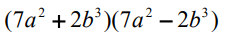 7.- 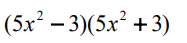 ACTIVIDAD 2Observa los siguientes rectángulos e identifica quien es a y quien es b, luego aplica la fórmula y resuelve los ejercicios. 1. 2. Cuadrado de un binomioCubo de un binomio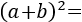 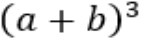 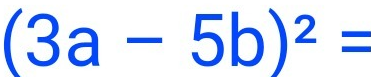 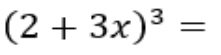 